Урок здоровья по теме «Витамины»Тема: «Решение задач на проценты».                                                                                                                                                                                                                                                                                                                                                                                                                                                                                                                                                                                                                                                                                                                                                                                                                                                                                                                                                                                                                                                                                                                                                                                                                                                                                                                                                                                                                                                                                                                                                                                                                                                                                                                                                                                                                                                                                                                                                                                                                                                                                                                                                                                                                                                                                                                                                                                                                                                                                                                                                                                                                                                                                                                                                                                                                                                                                                                                                                                                                                                                                                                                                                                                                                                                                                                                                                                                                                                                                                                                                                                                                                                                              Тип урока: комплексное применение знаний и способов деятельности. 	Цель: создать условия для самостоятельного применения изученного материала, выявления уровня овладения учащимися системой знаний и умений, опытом творческой деятельности; формировать культуру здорового образа жизни. 	Задачи урока: образовательные:– обеспечить применение учащимися понятия процента в практических ситуациях, формирование умений решать задачи, связанные с понятием процента; усиление прикладной и практической направленности изученной темы; установление внутрипредметных и межпредметных связей с другими темами курса математики, биологии.развивающие:– развитие  умений  самостоятельно  применять  знания   на   практике;– расширение кругозора обучающихся;– формирование правильной математической речи;– развитие умений анализировать, сравнивать;– развитие воображения, творческой, познавательной деятельности;    – развитие способностей к оценочной деятельности;– развитие умений и навыков по здоровому образу жизни в ходе решения задач.воспитательные: – воспитание устойчивого интереса к изучению математики через применение различных видов деятельности на уроке;– формирование способности к позитивному сотрудничеству;– формирование навыков самоконтроля, самооценки, взаимопомощи; – развитие инициативы, уверенности  в своих силах;– моделирование опыта самостоятельного решения жизненных задач. Ход урокаОрганизационный этап1. - Здравствуйте, ребята! Сегодня у нас с вами необычный урок.  - Я предлагаю вам отправиться в удивительную страну Математики. II. Мотивация учебной деятельности учащихся. Постановка цели и задач урока - Я говорю вам «здравствуйте», а это значит, что я всем вам желаю здоровья!- Задумывались ли вы о том, почему в приветствии людей заложено пожелание друг другу здоровья? Наверно, потому, что здоровье для человека – самая главная ценность. - Что нужно человеку для здоровья? - Сегодня на Уроке здоровья мы выведем формулу правильного питания, решая задачи. ( слайд 1) Эпиграфом к нашему уроку пусть служит народная мудрость: Я умею думать,    Я умею рассуждать, Что полезно для здоровья, то и буду выбирать.2. - ( слайд 2)Чтобы узнать тему нашего урока Здоровья вы должны соотнести числовые факты и вписать в таблицу буквы, соответствующие данным таблицы.  Ответ: ВИТАМИНЫ.Выходят к доске, заполняют таблицуН) ½И) 1/5М) ¾Т) 1/10В) 1/100И) ¼Ы) 3/100 А) 1/20Используя полученный ответ, формулируют тему урока.3. - Что записано в левой части таблицы? - Что такое процент?- Какие задачи на проценты вы умеет решать?  Повторите алгоритм решения таких задач.4. - Ребята, как вы думаете, где в повседневной жизни встречаются проценты?- Какие цели и задачи вы поставили перед собой на уроке?- Итак, сегодня на Уроке здоровья мы поговорим о витаминах и закрепим наши знания о процентах,  решая задачи.Учащиеся высказывают свое мнение, отвечают на вопросы.  Повторяют алгоритм решения задач на нахождение процентов от величины. Учащиеся высказывают свое мнение, отвечают на вопросы,  записывают и озвучивают свои предположенияIII. Актуализация опорных знаний1. - Чтобы быть здоровыми мы должны правильно питаться. Для организма человека важно наличие в рационе продуктов, содержащих необходимое количество витаминов. А ведь не обязательно идти за витаминами в аптеку. Витамины живут рядом с нами.- Решив тест, вы узнаете, какие продукты богаты витаминами (работа в парах). Учащиеся выполняют тест, работая в парах. Тест:1) Запиши 30% в виде дроби: 3 -И);   3/10 -О);   3/100 -Ф); 2) Выразите дробь   2/5 в процентах: 4% -П); 40% -В); 2/5% -Р); 3) Найти 2% от 100: 2 -О); 20 -У); 200- Е); 4) Найти 15% от 1200 кг: 1800 кг -К); 180 кг -Щ); 80 кг -Р); 5) В одном  из классов нашей школы завтракают в школьной столовой примерно 90 % от 22 учеников. Сколько человек в этом классном коллективе заботятся о своем режиме питания?:19 -А);      20 -И);     21 -Т).Проверяют ответы.Ответ. ОВОЩИ.- Овощи и фрукты - это незаменимые составляющие нашего рациона. Они являются источником многих необходимых человеческому организму витаминов.Сейчас известно около 80 видов витаминов.  - А какие виды витаминов знаете вы? (А, В, С, D и др.)- Познакомимся с некоторыми из них.  2. Творческое задание:    - необходимо разгадать кроссворд и узнать в каких овощах содержатся витамины А, В, С, используясправочный материал (Приложение 1).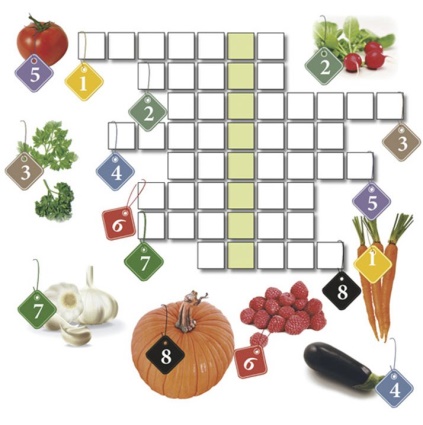 Ребята встают на 2 минуты и работают стоя, разгадывая кроссворд(ключевое слово «Витамины»).Работают со справочным материалом, отвечают на вопросы. IV. Этап применения знаний, умений в сходной и новой ситуацияхПредлагает решить задачи о витаминах.1. - Обсудите задачу в группах, найдите разные способы решения,  оформите в тетрадях, затем на доске.Задача 1. Сколько известно видов витаминов? (80). Около 25% из них необходимо для нормальной жизни человека. Найдите сколько видов витаминов нужно человеку.- Сравните эти способы решения задачи. Какой способ для вас проще? Почему?Предлагают разные способы.Задача 1. 1 способ. 1) 80:100=80/100= =4/5 всех витаминов  – 1%; 2) 25ˑ4/5= 20 видоввитаминов нужно для нормальной жизни человеку.2 способ.1) 25% = ¼;2) 80ˑ¼ = 20 видоввитаминов.Ответ: 20 видов.Учащиеся высказывают свое мнение, отвечают на вопросы, используя таблицы.2. -Первый мой помощник – витамин А.  Витамин отвечает за зрение, кожу, сокращает длительность заболеваний, необходим для нормальной  жизнедеятельности человека. - Какие продукты богаты витамином А? - Одним из продуктов, богатым витамином А, является морковь. Решив задачу, мы узнаем, сколько моркови надо съедать в день.Задача 2. В 100 г моркови содержится 20% витамина А. В день нужно съедать 8% витамина А. Сколько грамм моркови нужно съедать в день?- Какой тип задачи на дроби во 2 способе?Задача 2.1 способ. 1) 100:20=5 г  моркови в 1 %; 2) 5 ˑ 8 = 40 г – необходимо. 2 способ.1) 20% =1/5 часть витамина в 1 г моркови; 2) 8: 1/5 = 40 г – необходимо.Ответ: 40 г. 3. - Второй помощник  – витамин С – аскорбиновая кислота. Витамин   С предохраняет от простудных и инфекционных заболеваний, ускоряет заживление ран, способствует увеличению сопротивляемости организма различным видам стрессов. - В каких продуктах содержится витамин С?- Витамина С много в капусте, причем в квашеной капусте его больше, чем в свежей.Задача 3. Капуста при засолке теряет 20 % своего веса. Достаточно ли купить 15 кг свежей капусты, чтобы квашеной капусты получилось 11 кг- Стакан сока из квашеной капусты, выпитой натощак утром или во время обеда, повышает работоспособность, улучшает аппетит и пищеварение, помогает противостоять простудным заболеваниям. Особенно сок полезен зимой и весной.Задача 3.1) 20% =1/5;2) 15ˑ1/5= 3 (кг) веса теряется при засолке;3) 15 – 3 = 12 (кг)  квашеной капусты получится;4) 12 кг > 11 кг.Ответ: достаточно.Учащиеся обсуждают задачи в группах, записывают в тетрадь решения, опираясь на выше рассмотренные знания и умения, затем на доске.Предлагают разные способы.Обсуждают задачу в группах, записывают решение на доске.VI.  Творческое применение и добывание знаний в новой ситуации V. Физкультминутка ( слайд)(проблемные задания).Организует выполнение практической работы (задание на карточках).1. -  Еще два помощника в правильном питании – это витамины В и D.- Чтобы узнать подробнее о пользе витаминов, вам нужно выполнить практическую работу в группах по плану:Найти источники витаминов (у каждой группы вид витамина указан на карточке).Обосновать полезные свойства витаминов.Решить задачи о витаминах.  Сравнить ответы с данными в таблицах значениями (Приложение 2).Сделать выводы о норме потребления витаминов.2. Задачи на карточках:1) О витамине В:- Содержание витамина В6 в 100 г фасоли  9/10мг, что составляет примерно 50% от суточной нормы для подростков. Найти суточную норму витамина В6. Сколько нужно съесть фасоли для удовлетворения суточной потребности в витамине В6?  Ответ: около 2 мг, 200 г.2) О витаминах С и Е:- В течение дня подростку необходимо 85 мг витаминов С и Е. При этом норма потребления витамина С составляет 80%. Сколько витамина С и витамина Е ежедневно должен получать подросток?Ответ: 68 мг, 17 мг.3) О витаминах:- В течение дня школьник получает 120 мг различных витаминов. За завтраком он получил 25% всех витаминов, за обедом – 55%, за ужином-  остальное количество витаминов. Сколько витаминов получил школьник за ужином?                Ответ: 24 мг.VII.Контроль усвоения, обсуждение допущенных ошибок и их коррекцияПри необходимости корректирует ответы и решения задач. Выявляет качество и уровень усвоения знаний, устанавливает причины выявленных ошибок.1. Организует анализ полученного результата урока.- Какую цель урока мы ставили?- Достигли мы этой цели?- Где вы будете применять полученные знания?VIII. Рефлексия (подведение итогов занятия).- Полноценное и разнообразное питание – верный путь к здоровью и долголетию. И витамины в таком питании занимают далеко не последнее место.«Человеку для здоровья Витамины все нужны, Ешьте ягоды и фрукты: В жизни ведь они важны. Ешьте клюкву, перец, лук, Помидоры, патиссоны, Топинамбур и чеснок. Будете тогда здоровы!»- Вернитесь к ожиданиям, которые вы записывали в «счастливом билете»  в начале урока.- Давайте посмотрим, что же нам удалось…2. Предлагает ученикам оценить свою работу на лестнице успеха (на доске):- Низшая ступень – ничего не получилось.- Средняя ступень – были проблемы.- Верхняя ступень – мне все удалось.3. - Мы  с вами наглядно видим, какой путь прошли. Вы, конечно, его продолжите. И самое главное, вы не будете забывать о том, что здоровье – бесценный дар, и мы должны сделать все, что бы его сберечь.4. Дает комментарий к домашнему заданию, проводит инструктаж по его выполнению.Информация о домашнем задании Дом. задание п.12,№ 124,125Тест:1) Запиши 30% в виде дроби: 3 ;       3/10 ;      3/100 ; 2) Выразите дробь   2/5 в процентах: 4% ;       40% ;         2/5% ; 3) Найти 2% от 100:      2 ;        20 ;        200; 4) Найти 15% от 1200 кг: 1800 кг ;        180 кг ;          80 кг ; 5) В одном  из классов нашей школы завтракают в школьной столовой примерно 90 % от 22 учеников. Сколько человек в этом классном коллективе заботятся о своем режиме питания?:19 ;            20 ;           21 .Тест:1) Запиши 30% в виде дроби: 3 ;       3/10 ;      3/100 ; 2) Выразите дробь   2/5 в процентах: 4% ;       40% ;         2/5% ; 3) Найти 2% от 100:      2 ;        20 ;        200; 4) Найти 15% от 1200 кг: 1800 кг ;        180 кг ;          80 кг ; 5) В одном  из классов нашей школы завтракают в школьной столовой примерно 90 % от 22 учеников. Сколько человек в этом классном коллективе заботятся о своем режиме питания?:19 ;            20 ;           21 .Тест:1) Запиши 30% в виде дроби: 3 ;       3/10 ;      3/100 ; 2) Выразите дробь   2/5 в процентах: 4% ;       40% ;         2/5% ; 3) Найти 2% от 100:      2 ;        20 ;        200; 4) Найти 15% от 1200 кг: 1800 кг ;        180 кг ;          80 кг ; 5) В одном  из классов нашей школы завтракают в школьной столовой примерно 90 % от 22 учеников. Сколько человек в этом классном коллективе заботятся о своем режиме питания?:19 ;            20 ;           21 .Задача 1. Сколько известно видов витаминов? (80). Около 25% из них необходимо для нормальной жизни человека. Найдите сколько видов витаминов нужно человеку.Задача 2. В  моркови содержится 20% витамина А. В день нужно съедать 8% витамина А. Сколько грамм моркови нужно съедать в день?- Какой тип задачи на дроби во 2 способе?Задача 3. Капуста при засолке теряет 20 % своего веса. Достаточно ли купить 15 кг свежей капусты, чтобы квашеной капусты получилось 11 кгЗадача 1. Сколько известно видов витаминов? (80). Около 25% из них необходимо для нормальной жизни человека. Найдите сколько видов витаминов нужно человеку.Задача 2. В  моркови содержится 20% витамина А. В день нужно съедать 8% витамина А. Сколько грамм моркови нужно съедать в день?- Какой тип задачи на дроби во 2 способе?Задача 3. Капуста при засолке теряет 20 % своего веса. Достаточно ли купить 15 кг свежей капусты, чтобы квашеной капусты получилось 11 кгЗадача 1. Сколько известно видов витаминов? (80). Около 25% из них необходимо для нормальной жизни человека. Найдите сколько видов витаминов нужно человеку.Задача 2. В  моркови содержится 20% витамина А. В день нужно съедать 8% витамина А. Сколько грамм моркови нужно съедать в день?- Какой тип задачи на дроби во 2 способе?Задача 3. Капуста при засолке теряет 20 % своего веса. Достаточно ли купить 15 кг свежей капусты, чтобы квашеной капусты получилось 11 кгЗадача 1. Сколько известно видов витаминов? (80). Около 25% из них необходимо для нормальной жизни человека. Найдите сколько видов витаминов нужно человеку.Задача 2. В  моркови содержится 20% витамина А. В день нужно съедать 8% витамина А. Сколько грамм моркови нужно съедать в день?- Какой тип задачи на дроби во 2 способе?Задача 3. Капуста при засолке теряет 20 % своего веса. Достаточно ли купить 15 кг свежей капусты, чтобы квашеной капусты получилось 11 кгЗадача 1. Сколько известно видов витаминов? (80). Около 25% из них необходимо для нормальной жизни человека. Найдите сколько видов витаминов нужно человеку.Задача 2. В  моркови содержится 20% витамина А. В день нужно съедать 8% витамина А. Сколько грамм моркови нужно съедать в день?- Какой тип задачи на дроби во 2 способе?Задача 3. Капуста при засолке теряет 20 % своего веса. Достаточно ли купить 15 кг свежей капусты, чтобы квашеной капусты получилось 11 кг1%В25%И10%Т5%А75%М20%И50%Н3%Ы